Kombinace 3 (střední a jižní trasa) - program zájezdu PÁTEK:17:30 Praha
20:00 Brno
- přivítání, představení organizátorů, info o aktuálním počasí s dopadem na program
SOBOTA – Krilo Jesenice, Pelješac/Lovište:- 8:00 volat Evě Friedové čas dojezdu, pozor na ryby aj.
- 8:00 info o lodi a životě na ní
- 9:00 bus: Krilo Jesenice
- 9:00-11:00 nalodění a ubytování (kajuty)
- 11:00 odplutí na ostrov Pelješac, přístav Lovište – seznámení se se stewardem (posádkou až večer) a pravidly plavby (Vláďa N.), odevzdání pasů k zapsání do lodní knihy, rozdání setů map
- 13:00 oběd na lodi, mix gril (v případě, že ryby nejíte, oznamte laskavě průvodci)
- 16:00 (?) Lovište individuální: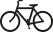 Lovište-Orebič a zpět (2x18 km, náročné stoupání z Loviště cca 300 m. n. m. a zpět) – jede se i 2. dennebo pouze k výhledu na Viganj- večeře individuální (není v ceně)- 19:00 welcome drink, představení celé posádky, pohoštění kapitána (slávky gratis), 
- přenocování LovištěNEDĚLE - Pelješac: - 8:00-9:00 snídaně Loviště, info
- loď pluje podél části Pelješace do Trsteniku, koupání na cestě v případě času. - 9:30  trasa: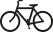 Lovište-Orebič-Postup 26 km a dálevarianta asfalt: Postup-Donja Banda-Potomje 13 kmvarianta šotolina: Postup-Podobuče 6 km -šotolina-Potomje 11 kmPotomje-tunel- Trstenik 7,5 km
občerstvení na cestě Orebič, café, Potomje - ochutnávka vína Dingač
trasa: náročné stoupání z Loviště, Postup, Podobuče, asfalt 47 km, šotolina 45 km, - 19:00 večeře na lodi, přenocování TrstenikPONDĚLÍ - Pelješac:- 8:00-9:00 snídaně Trstenik, info
- loď pluje podél části Pelješace do Slano, nalodění a vylodění Prapratno, koupání na cestě v případě času- 9:30  trasa – 2. části:Trstenik–Žuljana 7 km –Dubrava 5/12 km –Zaradeže–Metohija–Prapratno-Ston 35 km Ston-Mali Ston-Zamaslina-Doli-Baniči-Slano 20 km možné kombinace šotolina dle mapy – průvodce
Celkem cca 55-60 km dle výběru trasy, stoupání do cca 300 m (Žuljana-Dubrava), povrch převážně asfalt, občerstvení na cestě: Žuljana, Ston – ústřice, Slano19:00 večeře na lodi, přenocování  SlanoÚTERÝ - Mljet:- 8:00-9:00 snídaně Slano, odplutí na Mljet, Pomena,  zde loď zůstává, koupání na cestě- volitelná prohlídka NP Mljet (vstupné 125 K/os., do 18 let 70 K/os. - není v ceně zájezdu) trasy: Pomena-Švýcarská cesta-Babino Polje (Odysseova jeskyně) a zpět, 2x22 km, převýšení cca 300 m. n. m.  Pomena-Soline 6 km – Sv.Marije-Pomena 7/13 km, koupání na jezerech, občerstveníPomena-Polače 5 km – Kozarica 12/17 km –Blato 4/21 km - Švýcarská cesta-Pomena 16/47 km
občerstvení: Babino Polje, Soline19:00 večeře na lodi, přenocování PomenaSTŘEDA - Korčula:- 8:00-9:00 snídaně na lodi, info, 
- loď pluje na ostrov Korčula do přístavu Korčula, vylodění, dále pak do přístavu Prigradica, odplutí  v případě klidného mořena ostrov Ščedro, celonoční koupání trasy:Korčula-Račišče-Babina-Prigradica, zvlněná, kombinace silnice + makadam, cca 35 km plus Blato a zpět 2x5 kmKorčula-Žrnovo-Pupnat-Prigradica, silnice cca 35 km, 400 m.n.m Korčula-Kněža-Pupnat-Pupnatska Luka-Čara-Smokvica-Brna-Grščica-Blato-Prigradica  cca 55 km, převýšení  400 m
občerstvení: Račišče, Pupnat, Čara, Smokvica, Blato 19:00 večeře na lodi, přenocování  Prigradica nebo ŠčedroČTVRTEK - Hvar:- 8:00-9:00 snídaně, odplutí na ostrov HVAR, přístav Sv. Nedjela, vylodění, 
- loď odpluje do přístavu Hvar trasy: Sv. Nedelja-před tunelem vpravo na spojku hřebenovky-Pitve-Jelsa-Vrboska-Stari Grad-Vidikovac-Hvar cca 50 km  - spousta alternativSv. Nedelja-před tunelem vpravo na spojku hřebenovky-Pitve-sv. Nikola-Svirče-Vidikovac-Hvar  53 km Sv. Nedjela-Dubovica-Zarače-Mala Milna-Hvar cca 20 km plus výjezd k Malo Grablje19:00 večeře na lodi, přenocování HvarPÁTEK - Brač:- 8:00-9:00 snídaně, odplutí na ostrov Brač, přístav Bol, vylodění, 
- loď pokračuje do přístavu Milna trasy: asfalt: Bol-G.Humac-Pražnica-Nerežišća-Donji Humac-Dračevica-Bobovišća-Milna. Středně těžká trasa s asfaltovým povrchem cca do 50km, max. 570m. n. m.viz 1. se zajížďkou k Vidove goře. Těžší trasa s asfaltovým povrchem cca do 55 km, max. 780 m n. m. Možné alternativy  šotolinou (fialová) pod Vidova Gora na naučna staza do Dračevica nebo před Nerežišća na Podgažul…šotolina: Bol-Murvica 5 km - Farská 12,5 km - nahoru (Vidova Gora(, dále fialová do Dračevica-Podhume-Milna. Náročná trasa, šotolina, cca 50km aj. varianty
Občerstvení dle dohody:  Pražnica, Vidova Gora (končí), Nerežišća, Donji Humac (Kopačina), Murvica, Farska19:00 večeře na lodi, individuální prohlídka města, přenocování Milna, úhrada účtů (možné jak v eurech, tak v kunách) nebo odjezd do Omiše a večer v Omiši!SOBOTA – Krilo Jesenice, Omiš:- 7:00 odplutí směr KRILO JESENICE, 
- 7:30 snídaně na lodi ceastou
- 8:30 vyklizení kajut- 10:00 naložení zavazadel, nástup a odjezd do OMIŠE (zde má bus předepsanou pauzu 9 hodin)
 trasy: Omiš a dál podle Cetinje-Milaviči-Gata-OmišKrilo Jesenice-Omiš a dál viz 1.Omiš-Gornje Sitno-Gata-Omiš- 12:00-16:00 alternativní program: společný oběd pod horami- 18:00 odjezd busu večer z Omiše NEDĚLE: - 11:00 návrat v dopoledních hodinách zpět do ČRObecné informace:
- seznámení, kontakty- program a počasí. Změna trasy plavby je vyhrazena, copyright © AGM TRAVEL Ltd. KAPITÁN MŮŽE ZMĚNI  TRASU V PŘÍPADĚ NEVYHOVUJÍCÍCH POVĚTRNOSTNÍCH PODMÍNEK
- trasy: přesné údaje o trasách, kilometráže, převýšení, povrch atd. jsou na mapách. Pokud loď pluje podél pobřeží, je možné si cyklotrasy upravit- základní časy: 8:00-9:00 snídaně, ke konci snídaně briefink, 9:30 společný odjezd, kdo chce, 19:00 večeře mimo 1. večera. Pozor na časy, kdy se večer přejíždí na jiný ostrov!!! Týká se pouze středy, kdy se možná bude na noc přejíždět na Ščedro
- obecná pravidla chování na lodi (VN)
- strava: alergeny, ryby?
- zdravotní indispozice, o kterých bychom měli vědět (léky apod.)
